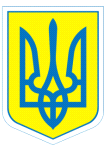 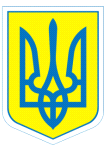                                               НАКАЗ05.09.2020 	       м.Харків 	                         № 118Про підсумки роботи з працевлаштування випускників 2019/2020 навчального рокуНа виконання Конституції України, законів України «Про освіту», «Про загальну середню освіту»,  «Про охорону дитинства»,  «Про соціальну роботу з дітьми та молоддю», «Про зайнятість населення», Указу Президента України від 06.10.1999 № 1285/99 «Про заходи щодо забезпечення працевлаштування молоді» педагогічним колективом здійснюється робота щодо профорієнтації та подальшого працевлаштування випускників  закладу освіти.       Створена електронна база даних працевлаштування випускників 2020 року, що відповідає кількості випускників за мережею і класними журналами. За результатами аналізу в 2019/2020 навчальному році заклад освіти закінчили 20 випускників, з них  навчаються у Державному навчальному закладі «Регіональний механіко-технологічний центр професійної освіти харківської області» - 13,  Державному навчальному закладі «Регіональний центр професійної освіти інноваційних технологій будівництва та промисловості» - 1,  діти з інвалідністю, система соціального забезпечення – 6.       На підставі вище викладеного НАКАЗУЮ: 1. Мочаліній А.О., заступнику директора з виховної роботи:1.1. Здійснювати контроль за подальшим навчанням випускників 2020 року.Термін: протягом 2020/2021 навчального року1.2. Здійснювати контроль за виконанням планів спільних заходів на 2020/2021 навчальний рік з професійними закладами освіти, Харківським міським центром зайнятості щодо профорієнтації і працевлаштування випускників.Термін: протягом 2020/2021 навчального року1.3. Провести батьківські збори у 9-10-х класах за темою «Роль батьків у свідомому виборі професії».Термін: грудень 20202. Учителям трудового навчання:2.1. Надати до адміністрації  закладу освіти графіки проведення екскурсій з учнями 9-10-х класів до професійних  закладів освіти та Харківського міського центру зайнятості.Термін: до 01.10.20203. Клименко Н.М., Шпіть В.О., Сиромятніковій Л.А., класним керівникам випускних класів 2019/2020 навчального року, надавати інформацію про навчання випускників адміністрації  закладу освіти.Термін: щомісячно4. Клименко Н.М., класному керівнику 10-А класу, Шеховцовій С.В., класному керівнику 9-Б класу, надати попередню інформацію про подальше навчання випускників 2020/2021 навчального року адміністрації закладу освіти.                                 Термін: до 01.01.2021                                                                             5. Дуюн О.А., практичному психологу: 5.1. Провести тестування й анкетування учнів 9-10-х класів з метою виявлення професійних інтересів.Термін: до 20.10.20205.2. Проводити індивідуальні й групові консультації для учнів 9-10-х класів щодо вибору майбутньої професії.Термін: протягом 2020/2021 навчального року6. Контроль за виконанням даного наказу залишаю за собою.В.о. директора                                    Тетяна ДАНИЛЬЧЕНКОАлевтина Мочаліна, 370-30-63     З наказом ознайомлені:		           Т.Гончарова                                                              О.Дуюн                                                              І.Єфременко						 Н.Клименко					                                                                                          А.Мочаліна                                                              М.Саприкіна                                                              Л.Сиромятнікова                                                                                                                                                                                   С.Шеховцова В.Тітова                                                              В.Шпіть